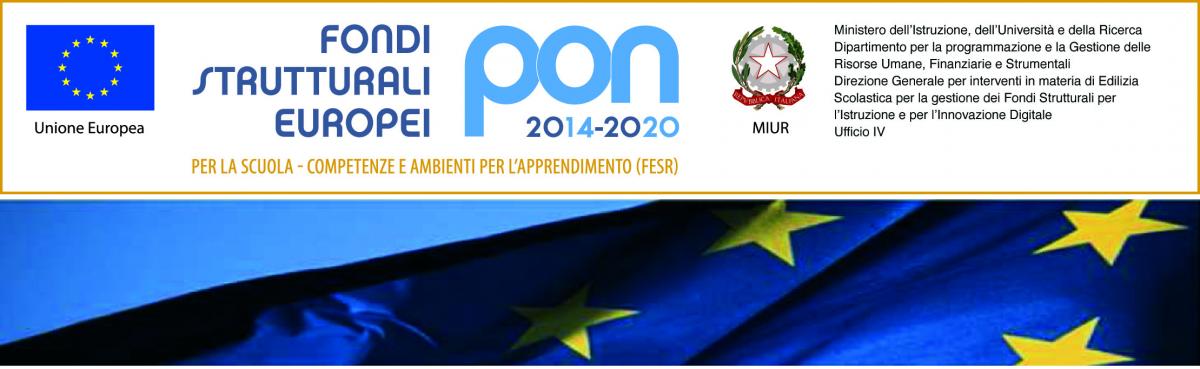 ISTITUTO  COMPRENSIVO  " Coluccio Filocamo" - ROCCELLA  JONICA  VIA TRASTEVERE N. 41 - 89047 ROCCELLA JONICA (RC)  Tel. 0964 84201  Fax. 0964 866102  - eM@il: RCIC854005@istruzione.it – pec: rcic854005@pec.istruzione.it - Codice Meccanografico: RCIC854005==================Prot.n. 1633 VIII.1                                                                                                               Roccella Ionica, 16/03/2018Circ n. 77	Ai  Genitori  	Albo – Atti AVVISO DI SELEZIONE ALUNNI FREQUENTANTILA SCUOLA DELL’INFANZIA, LA SCUOLA PRIMARIA E LA SCUOLA SECONDARIA DI PRIMO GRADO PROGETTO PON  “Competenze di base”Questo avviso ha come obiettivo la selezione di alunni di questo Istituto finalizzata alla creazione di una graduatoria per l’attuazione delle azioni di formazione riferite al Programma Operativo Nazionale “Per la scuola, competenze e ambienti per l’apprendimento” 2014-2020. Asse I – Istruzione – Fondo Sociale Europeo (FSE).Obiettivo Specifico 10.2 – Miglioramento delle competenze chiave degli allievi, anche mediante il supporto dello sviluppo delle capacità di docenti, formatori e staff. Azione 10.2.1 Azioni specifiche per la scuola dell’infanzia (linguaggi e multimedialità –espressione creativa espressività corporea); Azione 10.2.2. Azioni di integrazione e potenziamento delle aree disciplinari di base (lingua italiana, lingue straniere, matematica, scienze, nuove tecnologie e nuovi linguaggi, ecc.). Avviso AOODGEFID\Prot. n. 1953 del 21/02/2017. Competenze di base Codici Identificativi progetto“Cresco a piccoli passi “ 10.2.1A-FSEPON-CL-2017-173  Scuola dell’infanzia                                                  “Con/testi e non” 10.2.2A-FSEPON-CL-2017- 311, scuola Primaria e Secondaria I gradoIL  DIRIGENTE SCOLASTICOVISTO        il Decreto Legislativo 30 marzo 2001, n. 165 recante “Norme generali sull'ordinamento del lavoro alle dipendenze della Amministrazioni Pubbliche”;VISTO        il Decreto del Presidente della Repubblica 8 marzo 1999, n. 275, recante Norme in materia di autonomia delle istituzioni scolastiche;VISTO        il Decreto Interministeriale del 01 febbraio 2001 n. 44 “Regolamento concernente le Istruzioni generali sulla gestione amministrativo-contabile delle istituzioni scolastiche”;VISTO        il Programma Operativo Nazionale “Per la scuola, competenze e ambienti per l’apprendimento” 2014-2020. Asse I – Istruzione – Fondo Sociale Europeo (FSE).Obiettivo Specifico 10.2 – Miglioramento delle competenze chiave degli allievi, anche mediante il supporto dello sviluppo delle capacità di docenti, formatori e staff. Azione 10.2.1 Azioni specifiche per la scuola dell’infanzia (linguaggi e multimedialità –espressione creativa espressività corporea); Azione 10.2.2. Azioni di integrazione e potenziamento delle aree disciplinari di base (lingua italiana, lingue straniere, matematica, scienze, nuove tecnologie e nuovi linguaggi, ecc.). Avviso AOODGEFID\Prot. n. 1953 del 21/02/2017. Competenze di baseVISTO        il PTOF 2016-2019;
VISTI la candidatura presentata da questa istituzione scolastica;VISTO    che il Ministero dell’Istruzione, dell’Università e della Ricerca – Dipartimento per la Programmazione e la gestione delle risorse umane, finanziarie e strumentali - Direzione Generale per interventi in materia di edilizia scolastica, per la gestione dei fondi strutturali per l’istruzione e per l’innovazione digitale – Ufficio IV: con nota prot.n. AOODGEFID/0038439 del 29-12-2017 ha pubblicato le graduatorie definitive nazionali dei suddetti Progetti PON/FSE; con nota prot.n. AOODGEFID/38448 del 29.12.2017 ha autorizzato i suddetti Progetti PON/FSE per la Regione Lazio Prot. n. AOODGEFID/198 Roma 10/01/2018 ha comunicato a questa Istituzione Scolastica la singola autorizzazione del progetto e dell’impegno di spesa, attuando la sottoazione 10.2.1A definita dal seguente codice progetto: 10.2.1A-FSEPON-LA-2017-15 pari a € 17.046,00, e la sottoazione 10.2.2A definita dal seguente codice progetto: 10.2.2A-FSEPON-LA-2017-49 pari a € 44.856,00, prevedendo come termine di conclusione delle attività didattiche il  31 agosto 2019, ed entro il 31 dicembre 2019 la sua chiusura amministrativo-contabile;VISTE        le Linee Guida dell'Autorità di Gestione per l'affidamento dei contratti pubblici di servizi e forniture di importo inferiore alla soglia comunitaria e, in particolare, la procedura per il conferimento di incarichi nell'ambito dei progetti;VISTA        il proprio decreto, prot. n. 375/U del 18/01/2018, di assunzione nel Programma Annuale 2018 del finanziamento suddetto, VISTO        che il Programma Annuale 2018 è stato approvato dal Consiglio d’Istituto in data 15/12/2017;        VISTA        la nota MIUR prot. n. 35916 del 21/09 /2017, e successive precisazioni recanti le “Istruzioni per l’acquisizione del consenso al trattamento dei dati degli studenti”;VISTA        la necessità di reclutare alunni frequentanti la Scuola dell’Infanzia, la Scuola Primaria e la Scuola Secondaria di primo grado di questo Istituto per attuare le varie azioni previste dal progetto;VISTA        la delibera del Collegio dei Docenti n. 6  del 26gennaio 2018EMANAil presente avviso per la selezione di alunni di questo Istituto:Scuola dell’Infanzia - I like Europe (per gli alunni sezione 5 anni  della scuola dell’infanzia )- Capriole divertenti (per gli alunni sezione 3 anni della scuola dell’infanzia )- Un mondo a colori  (per gli alunni  sezione 4 anni   della scuola dell’infanzia )Scuola Primaria Libertà di creare  (per gli alunni classi  IV   della scuola primaria )-….Sto pensando  (per gli alunni classi III   della scuola primaria )Let’s go  (per gli alunni classi  V   della scuola primaria )Scuola Secondaria di primo gradoLa morsa del cavallo  (per gli alunni classi  I e II   della scuola media )- Fly  with English  (per gli alunni classi  II e III   della scuola media )Il progetto sarà articolato nei seguenti moduli: Si fa presente quanto segue:a) sarà ammessa la partecipazione al massimo a un modulo ;b) la frequenza è obbligatoria;c) alla fine del percorso gli alunni riceveranno un attestato delle competenze e conoscenze acquisite;d) tutti i corsi si svolgeranno in orario extrascolastico, sulla base del calendario che sarà comunicato successivamente;e) le attività didattico -formative saranno articolate in uno/due incontri settimanali per ogni modulo;f) le attività didattiche prevedono la presenza di esperti interni / esterni e di Tutor interni/esterni alla scuola.g) gli alunni saranno selezionati  in base ai criteri stabiliti dal collegio dei docentiModalità di diffusione  Il Bando è portato a conoscenza delle famiglie degli alunni attraverso:Pubblicazione integrale del Bando sul sito web  della scuola Affissione all’albo pretorio;Divulgazione mediante opera di disseminazione a cura dei docenti Allegato – modulo alunni	          Il Dirigente scolastico 	Prof.ssa Maria Giuliana Fiaschè Modulo  Titolo  Indirizzo  DurataTipologia d’intervento N. alunni1I like EuropeScuola Infanzia 30 HEducazione bilingue per  avvicinare il bambino ad un codice linguistico diverso dal proprio, attraverso attività ludiche  coinvolgenti, che prevedono di intervenire sulla comprensione e sulla produzione orale. 20/252Capriole divertentiScuola Infanzia 30 HPer dare la possibilità al bambino  di accettarsi e interagire  per evolvere verso il pensiero logico.20/253Un mondo a colori  Scuola Infanzia 30 HObiettivo del modulo è quello di  avvicinare i bambini all’arte ed a nuove tecniche espressive20/25 Modulo  Titolo  Indirizzo  DurataTipologia d’intervento N. alunni1Libertà di creare  Scuola Primaria30 HPotenziamento lingua madre attraverso una viaggio  nella creatività per ri-leggere, ri-scrivere e ri-creare con uso di strumenti innovativi anche multimediali 20/252-….Sto pensando  Scuola Primaria60 HAumentare la concentrazione , sviluppare il senso di riflessione, sviluppare le capacità logiche e di analisi , acquisizione di competenze e  conoscenze interdisciplinari il gioco degli scacchi20/253Let’s go   Scuola Primaria30 HPotenziare  l’ampliamento della conoscenza della lingua inglese con conseguimento della certificazione Cambridge 20/25 Modulo  Titolo  Indirizzo  DurataTipologia d’intervento N. alunni1La morsa del cavallo  Scuola Secondaria I grado 60 HAumentare la concentrazione , sviluppare il senso di riflessione, sviluppare le capacità logiche e di analisi , acquisizione di competenze e  conoscenze interdisciplinari il gioco degli scacchi20/252Fly  with English  Scuola Secondaria I grado30 H Potenziare  l’ampliamento della conoscenza della lingua inglese con conseguimento della certificazione Cambridge livello starters20/25